CORVETTE CLUB OF ILLINOIS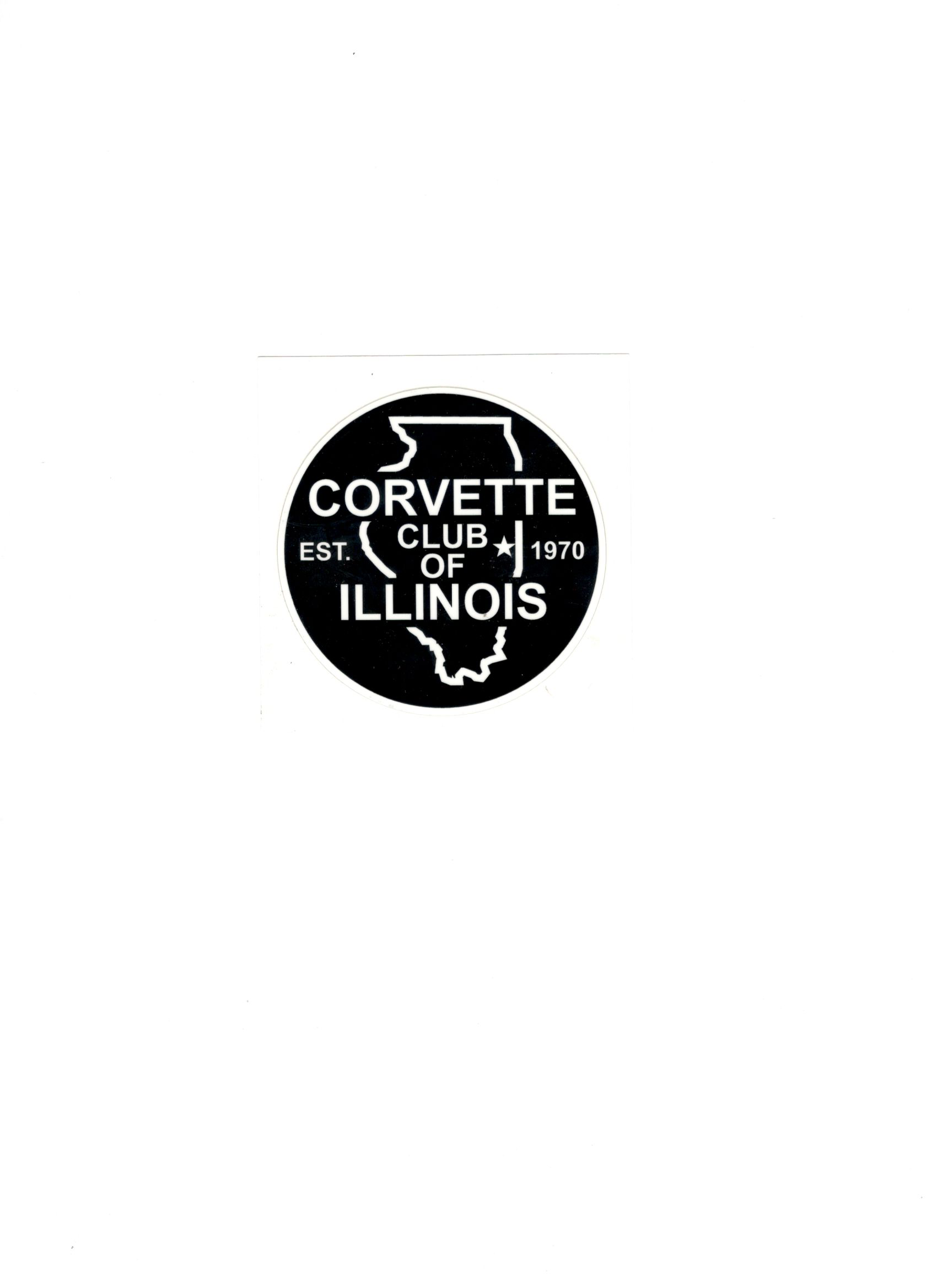 CONSTITUTION AND BY-LAWS(REVISED AND APPROVED NOVEMBER 2023)INDEXARTICLE 1SECTION 1- NAMESECTION 2- PURPOSESECTION 3- INSIGNIASECTION 4- FISCAL YEARARTICLE 2SECTION 1- MEMBERSHIPSECTION 2- MEMBERSHIP APPLICATIONSECTION 3- CATAGORIES OF MEMBERSHIP             A- CHARTER             B- ACTIVE             C- ASSOCIATESECTION 4- MEMBER STATUSSECTION 5- DUESSECTION 6- MEMBER RESPONSIBILITIESSECTION 7- MEMBER PRIVILEGESSECTION 8- EXPULSIONSECTION 9- RESIGNATIONARTICLE 3SECTION 1- MEETINGSSECTION 2- SPECIAL MEETINGSSECTION 3- QUORUMSECTION 4- VOTINGSECTION 5- COMMUNICATIONS WITH THE CLUB MEMBERSHIPARTICLE 4SECTION 1- LEADERSHIPSECTION 2- DUTIES AND RESPONSIBILITES OF THE BOARD OF DIRECTORS                          AND BOARD OF TRUSTEES           A- PRESIDENT           B- VICE-PRESIDENT             C- SECRETARY           D- TREASURER           E- GOVENNOR           F- BOARD OF TRUSTEESiARTICLE 5 SECTION 1- ELECTIONSSECTION 2- NOMINATIONSSECTION 3- SPECIAL TOPICS REQUIRING VOTING BY THE MEMBERSHIP AT                          THE ANNUAL ELECTIONSECTION 4- ELECTION PROCEDURESSECTION 5- BALLOTS            A- PROXY / ABSENTEE VOTINGSECTION 6- REPORT OF VOTING RESULTSARTICLE 6SECTION 1- CLUB SUPPORT FUNCTIONS            A- NEWSLETTER            B- WEB PAGE            C- PUBLIC INFORMATION OFFICER (PIO)            D- OTHER COMMITTEESARTICLE 7SECTION 1- PERSONAL LIABILITYSECTION 2- USE OF CORVETTE CLUB OF ILLINOIS PROPERTYSECTION 3- PURCHASES AND OTHER FINANCIAL OBLIGATIONSSECTION 4- MEMBER COMPLAINTS, CONCERNS OR COMMENTS                                                                  iiARTICLE 1SECTION 1- NAMEThe name of the club shall be the “Corvette Club of Illinois”, a registered corporation with the Illinois Secretary of State.SECTION 2- PURPOSEThe purpose of the Corvette Club of Illinois shall be to provide members with an organized opportunity to share their passion and knowledge of the Corvette automobile with other club members, to participate in social and charitable club activities, participate in planned club trips, as well as participating in public exhibitions and functions.In addition, the Corvette Club of Illinois promotes and encourages careful and skillful driving on public highways by all members.SECTION 3- INSIGNIAThe official insignia of the Corvette Club of Illinois shall consist of the outline of the State of Illinois in navy blue. Red lettering centered in the state outline (CORVETTE CLUB OF ILLINOIS), with a red star indicating the location within the state, of our membership center, all inside a circle.The insignia may not be used without the permission of the Board of Directors.SECTION 4- FISCAL YEARThe Corvette Club of Illinois Fiscal Year shall be January 1 thru December 31.ARTICLE 2SECTION 1- MEMBERSHIPMembership in the Corvette Club of Illinois shall be restricted to Corvette owners and their partners, including Associate members, as outlined in the National Council of Corvette Club by-laws. (see ARTICLE 2 SECTION 3)Minimum age for membership shall be Eighteen (18) years of age.The Corvette Club of Illinois maintains a non-discrimination policy for membership. Discrimination based on race, gender, sexual orientation, religious or political affiliation, or what model or series of Corvette a person owns, is strictly forbidden.SECTION 2- MEMBERSHIP APPLICATIONAll persons interested in membership must complete the membership application form for both the Corvette Club of Illinois and the National Council of Corvette Clubs.Payment of all dues must be made in full. (see “Dues” Section 5)SECTION 3- CATAGORIES OF MEMBERSHIPA- Charter- All members who actively participated in the formation of the Corvette Club of Illinois. Charter members may vote and hold office in the Corvette Club of Illinois. As part of their honor, all dues and fees are paid for by the club for life.B- Active- Any person(s) duly approved as provided in Section 1 of this Article and having paid such dues and fees as required. Active members may vote and hold office in the Corvette Club of Illinois.C- Associate- Individuals who are prospective Corvette owners or individuals who owned a Corvette when they initially joined the club but do not currently own a Corvette.  Associate members are required to pay all dues and fees. Associate members may not vote or hold office in the Corvette Club of Illinois1SECTION 4- MEMBER STATUSTo maintain Active Status membership in the Corvette Club of Illinois, each member or associate member must be in good standing with dues payments up to date with the Corvette Club of Illinois and the National Council of Corvette Clubs.SINGLEPays club and NCCC dues as single member. No guests at major club events unless member pays guest fee (determined on a ‘per head” basis) and paid for prior to the event.COUPLEBoth members of the couple pay club and NCCC dues as a couple. One member of the couple must be designated as primary member with NCCC.Associate  1 - Based on single or couple pays the same as specified above.SECTION 5- DUES AND FEESA- Annual dues are at a rate as determined by the Board of Directors and the Board of Trustees, plus the annual dues determined by and for the National Council of Corvette Clubs.B- Payment of annual dues of members shall be payable on or before the October club meeting by check or cash.C- Any member delinquent in paying dues by the October club meeting shall forfeit membership beginning Midnight December 31 of the calendar year.D- Re-instatement to full membership requires total payment of dues plus an additional $10 re-instatement fee for the National Council of Corvette Clubs.  E-Surcharges may apply for certain events as determined by the Board of Directors. Surcharges will be per member and payable to club Treasurer in advance of the event.SECTION 6- MEMBER RESPONSIBILITIESAll members agree to follow the By-laws and Standard Operating Procedures of the Corvette Club of Illinois.SECTION 7- MEMBER PRIVILEGESAll members are entitled to all club privileges. Club privileges include voting on club matters (see Article 3 Section 4).  Members are entitled to participate in any or all Corvette Club of Illinois activities or functions. Members are encouraged to bring guests and prospective members to all club activities and functions.  New members shall receive as part of their “New Member” packet which includes, name badges, membership card, club patch and business cards. In addition, members have access to Corvette Club of Illinois monthly newsletter (sent electronically) and access to the clubs web page.SECTION 8- EXPULSIONAny member may be expelled for an infraction of the by-laws or rules of the Corvette Club of Illinois, or other such causes as may be determined by a majority of the Board of Directors.  Prior to any such action being taken, the member shall be given the opportunity to submit in writing or in person, his or her position on the charges, to the Board of Directors. The decision determined by the Board of Directors is final.SECTION 9- RESIGNATIONAny member may resign his or her membership by submitting a letter of resignation to the club Secretary. The resignation shall be effective upon receipt, provided that all indebtedness to the club is paid.2ARTICLE 3SECTION 1- MEETINGSRegular scheduled monthly meetings will be held on the second Tuesday of the month with no December meeting. Monthly meetings are held at Sullivan-Parkhill Automotive Inc. located at 440 West Anthony Drive, Champaign, Illinois starting at 7:00 PM.Should Sullivan-Parkhill no longer be available for meetings, a new location will be determined with notification to the member SECTION 2- SPECIAL MEETINGSSpecial meetings of the membership may be called by the President or by a majority of the Board of Directors. Members will be notified as to location and time of such meeting.SECTION 3- QUORUM20 percent of the total club membership attending a meeting, will constitute a quorum for transacting club business. SECTION 4- VOTINGAll voting action for the election of Board of Directors, Board of Trustees and amendments to the By-Laws shall be by a quorum of current membership present at a regular or special meeting.The Board of Directors can call for voting on amendments to Corvette Club of Illinois By-Laws at any regular scheduled meeting, provided that the membership is presented with the changes to be voted on one month in advance of the voting date. At that meeting, voting on the proposed changes can pass or fail by a simple majority of voters present. (see ARTICLE 5 SECTION 1)Any active member (see ARTICLE  2 SECTION 3 B) of the Corvette Club of Illinois is allowed to vote. A single active member can cast one vote. Active member couples have two votes, one vote per person.Absentee ballots or Proxy voting is not allowed.Voting on any issue may be accomplished by a “show of hands” or by “secret ballot”, as determined by the club PresidentSECTION 5- COMMUNICATIONS WITH THE CLUB MEMBERSHIPCommunications with the club membership outside of monthly meetings shall be via e-mails or the monthly newsletter.  Printed newsletters shall be surface mailed only to those members with no e-mail capabilities.Mass e-mailings will be made for announcements of club meetings, club activities, and any other topics pertinent to the club in general.E-mails will be sent to current and active e-mail addresses of club members.Members are responsible for notifying the Board of Directors of any e-mail address change.The club e-mail list shall not be used or shared by any club member without the express permission of the President or other Board of Directors members.(see Article 6 Section 2)3ARTICLE 4SECTION 1- LEADERSHIP The leadership of the Corvette Club of Illinois is comprised of four elected office positions (Board of Directors) in accordance with the club’s status as a registered corporation with the Illinois Secretary of State.These positions are: President; Vice-President; Secretary; and Treasurer. In addition, the club has an officer position for Governor. All of these positions are voting positions with respect to Board of Directors actions.There are three elected positions for the Board of Trustees. These positions are non-voting positions in matters of the Board of Directors.Term lengths for the Board of Directors positions shall be one (1) year. Term lengths for the Board of Trustees are staggered. A three (3) year position; a two-year (2) position and a one (1) year position.  Trustee positions are based on a three-year cycle. The three- year position moves to a two-year position and a two-year position moves to a one-year position. In each annual election, the three-year position would then be up for election.Individuals who serve on the Board of Trustees may not be elected to a position on the Board of Directors. Those holding positions on the Board of Directors and Board of Trustees, may serve on any of the club committees.All current office holders on the Board of Directors and the Board of Trustees may succeed themselves in office if so elected by the membership.No person may hold more than one office at a time.Terms lengths are based on the calendar year, January 1 thru December 31.A- LEADERSHIP MEETINGSThe Board of Directors shall meet as needed prior to all regular monthly meetings at an agreed to time and location to prepare monthly meeting agenda items and any other issues requiring Board of Directors actions.The Board of Trustees shall meet on an as needed basis. `The Chairperson for the Board of Trustees shall arrange for an agreed to time and location of said meeting.   Any actions by the Board of Trustees shall be within the scope of their responsibility. (see ARTICLE 4 SECTION 2 F)Favorable voting by both Board of Directors and Board of Trustees shall be by simple majority.SECTION 2- DUTIES AND RESPONSIBILITES OF THE BOARD OF DIRECTORS AND BOARD OF TRUSTEESA- PRESIDENT      The President shall preside at all meetings of the membership and shall perform the duties          pertaining to this office.       He /she may call special meetings of the membership under the provisions set       forth in ARTICLE 3 SECTION 2.      He /she shall be the Chief Executive Officer of the Corvette Club of Illinois and       is empowered to be the signatory for all legally binding documents, contracts and       sign financial checks.      The President shall work in conjunction with the club treasurer to prepare an annual budget for        the club.       The President shall order the annual fiscal review at the beginning of the            calendar year. (see ARTICLE 4 SECTION 2, D and F)      The President shall make all appointments to fill any vacancy on the Board of       Directors, or the Board of Trustees until the next election cycle.      The President shall approve all committee and committee chair appointments.      He / she serves as an ex-officio member of all club committees and groups.      The President is responsible for establishment and review of Standard Operating         Procedures for all club activities and functions.      The President in conjunction with the Board of Directors shall develop short and        long term goals and objectives for the club.                                                         4B- VICE-PRESIDENT      In the absence of the President or in the case of death, resignation or inability to       act, the duties and responsibilities of the President shall be performed by the       Vice-President.      The Vice-President shall perform assigned and agreed to duties and tasks as          requested by the President.      He /she shall give notices of club meetings to all members as required         by law or by these by-laws.C- SECRETARY      The Secretary shall attend all regular and special club meetings and shall record         all minutes and votes of all the meetings in a book kept for that purpose. The minutes of the          club meetings shall be published in the club newsletter and also included in      the monthly meeting reminder notice sent via e-mail.      The Secretary shall be responsible for distribution of membership packets.       He/ she shall have custody of all Corvette Club of Illinois records and meeting minutes.      In the absence of the Secretary from any of the above stated meetings, the       presiding officer shall appoint a Secretary Pro Tem to take minutes.D- TREASURER      The Treasurer shall, subject to such conditions and restrictions as may be made        by the Board of Directors, have custody of all money, debts and obligations        belonging to the Corvette Club of Illinois.      He / she receives all money of the club and makes deposits into club accounts.      He / she shall make all payments of club debts within the budget line-item limits	      established and approved annually by the Board of Directors and the Board of         Trustees.      All contracts, checks, drafts, notes or other orders of payment of money shall be signed in the        name of the club by the Treasurer or the club President.      He / she shall give bond at club expense, if required by the Board of Directors.      The Treasurer shall present a detailed report of the clubs financial status and       charity fund status at all monthly meetings and if so requested, at any other       meeting of the Board of Directors.       Payment of bills incurred on an emergency basis, shall be approved by all       members on the Board of Directors with reports of this action included in the       Treasurer’s report at the next scheduled monthly meeting.      The Treasurer shall compile an annual financial report for review by the       Board of Trustees. (see ARTICLE 4 SECTION 2 F)      The Treasurer shall assist the President in preparing an annual budget.     The Treasurer, without specific approval of the Board of Directors, shall incur no        obligations, debts, or other liability.E- GOVERNOR      The Governor of the Corvette Club of Illinois is the liaison for the club and the       National Council of Corvette Clubs.       The Governor shall be knowledgeable with all rules, regulations and        requirements of the National Council of Corvette Clubs so as to ensure club         compliance. The Governor shall serve as the clubs membership chairperson.      He / she shall keep an up-to-date record of all Active and Associate members of the club and the       NCCC.      The Governor shall issue annual dues notices and collection of said dues.      The Corvette Club of Illinois elects an individual as Governor to serve on the       Board of Governors of the National Council of Corvette Clubs.       The Board of Governors holds four (4) meetings per year. The Corvette Club of Illinois shall        reimburse the Governor for traveling expenses to these meetings at a rate established by the        Board of Directors in the Annual Budget.5                                                                                                                                      F- BOARD OF TRUSTEES     There are three elected positions for the Board of Trustees.       Each Trustee position shall rotate through a one, two and three year election cycle.      One position for one year, one position for two years and one position for three years.     Members of the Board of Trustees may not hold a position on the Board of Directors while serving         as a Trustee     The elected Trustees shall appoint a Chairperson for the Board of Trustees.     Trustees serve the club in an advisory capacity to the Board of Directors.         Trustees have no voting authority on matters of the Board of Directors.     Trustees shall serve as the nomination and election committee.        (see ELECTIONS ARTICLE 5)     The Trustees in cooperation with the Treasurer, shall also conduct the Annual       Fiscal Review of club assets, liabilities and accounts every year and present a      formal report to the club membership. (see ARTICLE 4 SECTION 2 D)     The Trustees shall present reports as necessary at the regular scheduled club      meetings or Board of Directors meetings.     All reports and findings of the Trustees shall be published in the club newsletter     as necessary.ARTICLE 5 SECTION 1- ELECTIONS The Corvette Club of Illinois shall hold annual elections in the month of November.The Board of Directors reserves the right to call for a special election during the calendar year (mid-election cycle) that would require voting by the membership on issues / topics of major importance and impact to the club. Advance notice shall be given to the membership via e-mail as to the issue(s) and when voting will take place. (also see ARTICLE 3 SECTION 4)SECTION 2- NOMINATIONSThe Board of Trustees shall prepare a slate of nominees for all elected positions in the month of September.  This slate shall include nominations for the Board of Directors and the     Board of Trustees positions.  The slate shall be presented to the membership at the October meeting.  At that meeting, additional nominations will be accepted from the floor.The Board of Trustees shall contact each nominee to verify his / her desire to run for office.The slate of the Nominees for office shall be published in the November newsletterthat is published prior to the November meeting.SECTION 3- SPECIAL TOPICS REQUIRING VOTING BY THE MEMBERSHIP AT                          THE ANNUAL ELECTIONQuestions to the membership regarding special topics of major interest and impact to the club can be placed on the annual ballots. These questions must be submitted in writing to the Board of Directors no later than the September club meeting. The Board of Directors shall review all submission(s) and evaluate the need to have the question(s) placed on the ballots.The Board of Directors reserves the right to make the final decision. If so approved, the Board of Directors shall notify the Board of Trustees to include the question(s) on the annual ballot. SECTION 4- ELECTION PROCEDURESThe annual election shall be conducted at the November meeting.The Board of Trustees shall prepare secret ballots based on the nominees as determined in October and any other questions to be put to the membership.                                                                   6SECTION 5- BALLOTSThe Board of Trustees shall develop and distribute the official paper ballots at the November meeting and at the time on the agenda as determined by the President.Ballots shall only be given to active members whose status is verified by club membership records at the time of voting. (see ARTICLE 2 SECTION 1 and SECTION 3B) A- PROXY / ABSENTEE VOTING         (see ARTICLE 3 SECTION 4)SECTION 6- REPORT OF VOTING RESULTSThe Board of Trustees shall collect all ballots and tally the results.The results shall be presented to the membership at the November meeting following the tally. In addition, the results shall be published in the December edition of the club newsletter.ARTICLE 6SECTION 1- CLUB SUPPORT FUNCTIONS  A- NEWSLETTER         The Corvette Club of Illinois shall publish a monthly newsletter that is            delivered, via e-mail, to the general membership prior to the regular scheduled            monthly meetings. Printed newsletters shall be surface mailed only to those members         with no e-mail capabilities.        The newsletter editor is appointed by the President.  B- WEB PAGE        The Corvette Club of Illinois shall design, maintain and update an open          access web page on the World Wide Web.         The Web Master and any other assistants shall be appointed by the President.           All Web Page content shall be approved by the Board of Directors.C- PUBLIC INFORMATION OFFICER (PIO)      The Public Information Officer shall function as the communications interface        between all media outlets and the Corvette Club of Illinois. All releases of        information, as to the content, shall be approved by the President.D- OTHER COMMITTEES      The Board of Directors shall identify committees necessary to support the        various club activities or functions. Committees and Chairperson shall be         appointed by the President.ARTICLE 7SECTION 1- PERSONAL LIABILITYAll persons or corporations extending credit to, or contracting with, or having any claim against the Corvette Club of Illinois and it’s Board of Directors, shall look only in the funds and property of the Club for payment of any such contract or claim or for any other money that may otherwise become due or payable to them from the corporation of the Board of Directors, so that neither the current or future members shall be liable personally therefore.SECTION 2- USE OF CORVETTE CLUB OF ILLINOIS PROPERTYThe Corvette Club of Illinois name, logo, membership list data or any other club property shall not be used for anything other than authorized club business without authorization of the Board of Directors.                                                        7SECTION 3- PURCHASES AND OTHER FINANCIAL OBLIGATIONSNo member shall make purchases, sign contracts or in any other way indebt the club financially without prior authorization by the Board of Directors.SECTION 4- MEMBER COMPLAINTS, CONCERNS OR COMMENTSAny member having complaints, concerns or comments concerning the operation of the club shall present those issues directly to the Board of Directors in the following manner:- Face to face at a scheduled meeting of the Board of Directors.- In writing, with a signed letter addressed to the club President stating the issues        or concerns.- Verbally to any member of the Board of Directors.     The members of the Board of Directors have the responsibility to address all      Members concerns.      The Board of Directors shall evaluate the concerns and make any remediation if        required.      The decision of the Board of Directors is final.      The club member issuing the complaint shall be notified personally of any Board        decision.                    BY-LAWS REVISED AND APPROVED NOVEMBER 20238